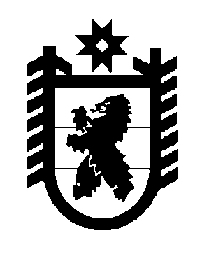 Российская Федерация Республика Карелия    ПРАВИТЕЛЬСТВО РЕСПУБЛИКИ КАРЕЛИЯПОСТАНОВЛЕНИЕот 15 ноября 2013 года № 326-Пг. Петрозаводск О внесении изменений в постановление Правительства Республики Карелия от 15 февраля 2013 года № 45-П Правительство Республики Карелия п о с т а н о в л я е т:1. Внести в Условия предоставления в 2013 году субсидий из бюджета Республики Карелия на поддержку агропромышленного комплекса Республики Карелия, утвержденные постановлением Правительства Республики Карелия от 15 февраля 2013 года № 45-П (Собрание законодательства Республики Карелия, 2013, № 2, ст. 257; Карелия, 2013, 11 июля, 16 июля, 26 сентября), следующие изменения:1) в пункте 2:а) в подпункте 4 цифры «53500,5» заменить цифрами «49570,5»;б) подпункт 10 дополнить абзацем следующего содержания:  «В случае если фактические затраты, связанные с удорожанием приобретенных кормов в период с 1 октября 2012 года по 1 октября               2013 года, ниже объема субсидий, рассчитанного по ставкам субсидий, субсидии предоставляются в объеме подтвержденных фактических затрат, связанных с удорожанием приобретенных кормов в период с                   1 октября 2012 года по 1 октября 2013 года;»;в) подпункт 11 дополнить абзацем следующего содержания:                  «В случае если фактические затраты, связанные с удорожанием приобретенных кормов в период с 1 октября 2012 года по 1 октября                2013 года, ниже объема субсидий, рассчитанного по ставкам субсидий, субсидии предоставляются в объеме подтвержденных фактических затрат, связанных с удорожанием приобретенных кормов в период с                1 октября 2012 года по 1 октября 2013 года.»;2) в подпункте 3 пункта 3 цифры «153» заменить цифрами «174,04»;23) в приложении к Условиям:а) пункт 7.1 изложить в следующей редакции:«Субсидии на поддержку доходности отраслей животноводства и субсидии на возмещение затрат, связанных с оказанием поддержки сельскохозяйственных товаропроизводителей, осуществляющих производство свинины, мяса птицы и яиц, в связи с удорожанием приобретенных кормов:справка-расчет на получение субсидии по форме, установленной Министерством;справка об удорожании приобретенных кормов по видам кормов, используемых при производстве свинины, мяса птицы и яиц (за каждый месяц) по форме, установленной Министерством;копии счетов или счетов-фактур на приобретение кормов  с                       1 октября 2012 года по 1 октября 2013 года, заверенные получателем субсидии;копии платежных документов, подтверждающих оплату приобретенных кормов с 1 октября 2012 года по 1 октября 2013 года, заверенные получателем субсидии;копия статистической отчетности за 2012 год по форме № 24-СХ или копия по форме № 3-фермер.»;б) в пункте 11:абзац шестой подпункта «б» после слов «счета-фактуры» дополнить словами «, платежных документов»;абзац третий подпункта «в» после слов «копии договора на приобретение известкового материала,» дополнить словами «платежных документов,»;абзац седьмой подпункта «г» после слов «счета-фактуры» дополнить словами «, платежных документов».2. Действие подпункта 2 пункта 1 настоящего постановления распространяется на правоотношения, возникшие с 1 января 2013 года.Исполняющий обязанностиГлавы Республики  Карелия                                                        О.Ю. Громов